BŪTINIEJI KLAIPĖDOS R. AGLUONĖNŲ MOKYKLOS-DARŽELIO, VYKDANČIOS BENDROJO UGDYMO PROGRAMAS, ŠVIETIMO STEBĖSENOS RODIKLIAIPastaba. Būtinųjų mokyklų, vykdančių bendrojo ugdymo programas, švietimo stebėsenos rodiklių duomenų šaltinis – Švietimo valdymo informacinė sistema.1 lentelė2021–2022 m. m.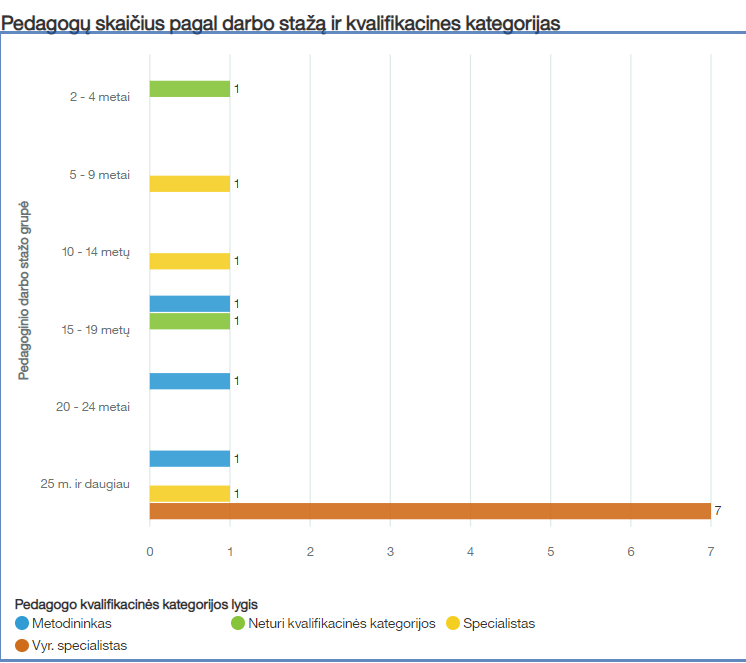 2022–2023 m. m.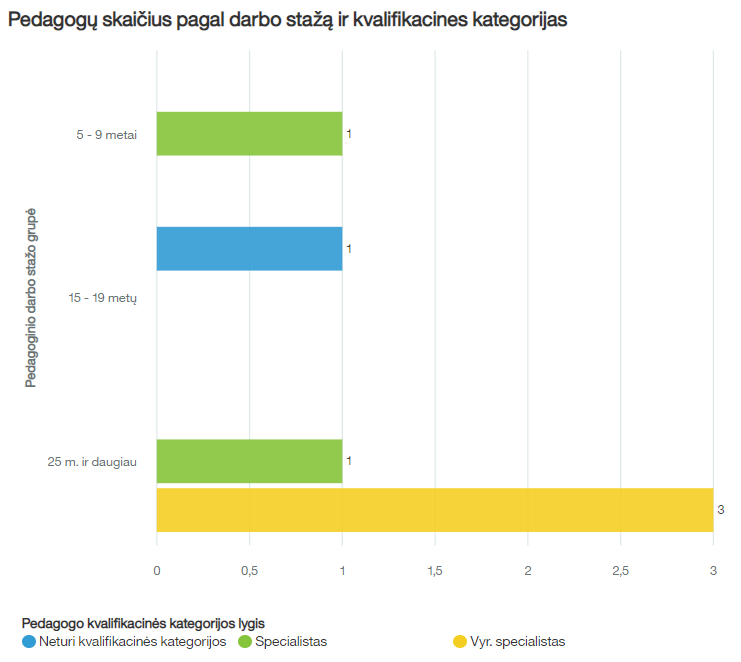 2 lentelėPATVIRTINTALietuvos Respublikos  švietimo, mokslo ir sporto ministro2021 m. gruodžio 27 d. įsakymu Nr. V-2308Eil. Nr.Rodiklio pavadinimas2021–2022 m. m.2022–2023 m. m.1.Pedagoginių darbuotojų pasiskirstymas pagal pedagoginio darbo stažą ir kvalifikacines kategorijas1 lentelė1 lentelė2.Pareigybės dalis, tenkanti vienam pedagoginiam darbuotojui58,77%68,89%3.Pedagoginių darbuotojų, dalyvavusių tarptautinėse mainų programose, dalis004.Vienai sąlyginei mokytojo, dirbančio pagal bendrojo ugdymo programas, pareigybei tenkantis mokinių skaičius 6,70 vnt.7,33 vnt.5.Mokinių, besimokančių jungtinėse ir / ar mažesnėse nei 8 mokiniai klasėse, dalis47,50%57,14%6.Vienam mokiniui tenkantis mokymosi ir bendras patalpų plotas8,27 (m2)9,07 (m2)7.Vienam mokiniui tenkančios ugdymo plano lėšos2082,24 Eur1970,08 Eur8.Mokinių pasiskirstymas pagal užsienio kalbų mokymąsi Anglų k. - 72,5%Rusų k. – 22,5%Anglų k. - 74%9.WI-FI prieigos taškų skaičius, tenkantis 100 mokinių 0,08 vnt.0,18 vnt.10.Neformaliojo vaikų švietimo veiklose, organizuojamose mokykloje ir kitų švietimo teikėjų, dalyvaujančių mokinių dalis77,50%82,14%11.Mokinių pasiskirstymas pagal neformaliojo švietimo kryptis2 lentelė2 lentelė12.Klasių komplektų pasiskirstymas pagal dydį (maža, vidutinė, didelė) vykdant bendrojo ugdymo programasMaža-3;Vidutinė-1Maža-2;Vidutinė-113.Švietimo pagalbos specialistų, tenkančių 100 mokinių, skaičius1,77 vnt.2,91 vnt.14.Mokinių, tęsiančių ugdymąsi pagal mokyklos vykdomą aukštesnę programą (ar jos dalį), dalisN. d. (Nėra duomenų)N. d. (Nėra duomenų)15.Mokinių, padariusių pažangą per vienus mokslo metus mokantis lietuvių kalbos, dalis37,50%16.Mokinių pasiekimai pagal aukščiausią vykdomą bendrojo ugdymo programą--